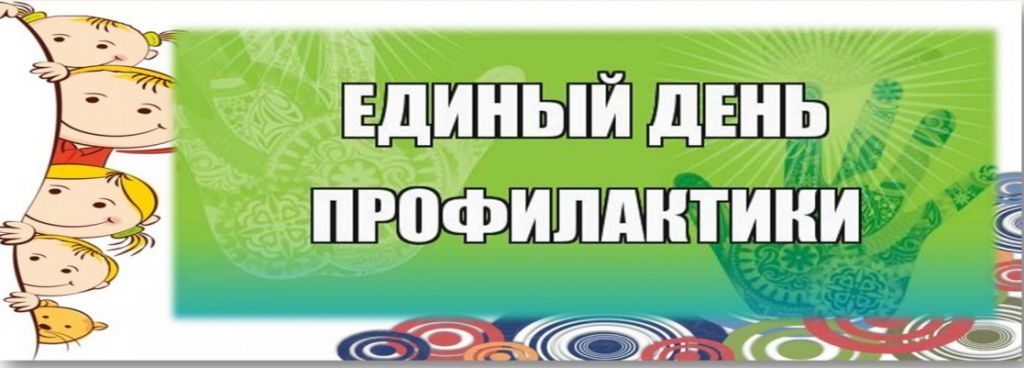 29 апреля в Тюменской области планируется проведение Единого дня профилактики.В связи с переходом образовательных организаций на дистанционный формат обучения профилактические мероприятия тоже переведены в дистанционный режим.Предлагаем вам воспользоваться ссылками на интернет ресурсы и поучаствовать в профилактических мероприятиях дистанционно.Сайт Министерства внутренних дел Российской Федерации «Региональные проекты«, «Детской странице».Ученики начальных классов и уважаемые взрослые! Приглашаю вас совершить путешествие в СТРАНУ БЕЗОПАСНОГО ДВИЖЕНИЯ!Онлайн — просвещение «Правила профилактики коронавирусной инфекции»Правовое консультированиеПамятка для Единого дня профилактикиШтрафы за нарушение карантина и распространение фейков о коронавирусеМетодическое пособие о правах, обязанностях и ответственности несовершеннолетнихПамятка — Не дай себя обманутьПравила поведения для детей (комикс)Безопасный ИнтернетСайт СЕТИ.ДЕТИОсновы правовой защиты в ИнтернетеЗащита от угроз в ИнтернетеБезопасный интернетПлан проведения Единого дня профилактики в МАОУ СОШ №5 г. Ишима 29.04.2020г.№Форма проведения и тематика мероприятияКатегория участников (родители, обучающиеся)ФИО ответственного за мероприятие1Форма проведения и тематика мероприятияКатегория участников (родители, обучающиеся)ФИО ответственного за мероприятие2Родительское собрание на тему «Культура общения в социальных сетях» (по ZOOM)1-АродителиТаланцева Н.Б.3Конкурс рисунков на тему «Мы и правила ГАИ» дистанционно1-АобучающиесяТаланцева Н.Б,родительский комитет.4Онлайн-классный час  по теме: «Наша безопасность» через zoom.(ПДД, правила поведения на водных объектах, безопасность в быту, безопасность при пожаре) 1-Бродители иобучающиесяЗизевская Т.А.5Классный час (zoom) «Единый  День  профилактики»1-ВобучающиесяЛашутина А.С.6Видео презентация на тему «Профилактика правонарушений»1-ГобучающиесяБелявская Л.И7Видеоурок  «Дети в интернете»2-Ародители иобучающиесяТалалаева И.Ю.8Презентация с обсуждением On-ляндия-безопасная веб-страна2-Ародители и обучающиесяТалалаева И.Ю.9Тест по ПДД http://www.pdddinspektor.narod.ru/files/pdd.htm2-БобучающиесяТушнолобова Л.О.10Просмотр мультфильмов по безопасности Уроки Тётушки Совы- Уроки Осторожности.2-БобучающиесяТушнолобова Л.О.11Рассылка памяток.Родительское собрание по вопросам: правового воспитания, профилактики правонарушений и преступлений, формированию культуры общения в социальных сетях, безопасности жизнедеятельности, в том числе при нахождении на улице, вблизи проезжей части, железнодорожных путей, водоемов.2-ВродителиШаповалова Е.В.12Классный час на тему «Ограничение использования гаджетов» через платформу zoom2-ВобучающиесяШаповалова Е.В.13Аудиосказка «Дорожные приключения» - профилактика дорожно-транспортного травматизма (Беседа после прослушивания).2-Гродители и обучающиесяКалашникова Е.Г14Классный час «Будь здоров» (презентация)3-АобучающиесяБобрикова Е.М.15Классный час онлайн «Безопасность в режиме самоизоляции»3-БобучающиесяЦеликова Н.В.16Круглый стол онлайн «Безопасный Интернет или как уберечь детей в электронном пространстве»3-Бродители и обучающиесяЦеликова Н.В.17Классный час  по теме: «Наша безопасность» через zoom.3-Вродители и обучающиесяЗарубина Т.И.18Рассылка памяток.Родительское собрание по вопросам: правового воспитания, профилактики правонарушений и преступлений, формированию культуры общения в социальных сетях, безопасности жизнедеятельности, в том числе при нахождении на улице, вблизи проезжей части, железнодорожных путей, водоемов.3-ГродителиКостылева Т.В.19Классный час на тему «Ограничение использования гаджетов» через платформу zoom3-ГобучающиесяКостылева Т.В.20Классный час (zoom) «Единый  День  профилактики»4-АобучающиесяБелоусова О.Г.21Классный час – онлайн «Защити себя»обучающий анимационный фильм для детей, рекомендован Минздрав РФhttps://cloud.mail.ru/public/2Se4/45ohvgqAM4-БобучающиесяКомаревских О.В.22Онлайн – беседа «10 шагов по профилактике коронавирусной инфекции»https://cloud.mail.ru/public/4fbG/52cKKUVbc4-БобучающиесяКомаревских О.В.23«Простые правила безопасности». http://www.61.rospotrebnadzor.ru/index. php?option=com_content&view=article&id=9729:2020-02-07-07-14-53&catid=80:2009-12-25-16-26-24&Itemid=794-БродителиКомаревских О.В.24Видео просмотр с обсуждением через  ZOOM «Правила поведения летом» https://cloud.mail.ru/public/5DGe/J4gz6GqSy4-Вобучающиеся и родителиНазарова Т.В.25Онлайн-конференция ZOOM Тема: Единый день профилактики Содержание: Вопросы правового воспитания; профилактика правонарушений и преступлений; формирование культуры общения в социальных сетях; безопасность жизнедеятельности, в том числе при нахождении на улице, вблизи проезжей части, железнодорожных путей, водоёмов; рекомендации по ограничению использования гаджетов. 5-Аобучающиеся и Учащиеся 5 г класса и их законные представители родителиВасильева Е.А.26Классный час  через zoom «Мы в ответе за свои поступки» Учащиеся 5 б класса и их законные представителиНоскова Т.В.27Онлайн-конференция ZOOMТема: Единый день профилактикиСодержание: Вопросы правового воспитания; профилактика правонарушений и преступлений; формирование культуры общения в социальных сетях; безопасность жизнедеятельности, в том числе при нахождении на улице, вблизи проезжей части, железнодорожных путей, водоёмов; рекомендации по ограничению использования гаджетов.Учащиеся 5 в класса и их законные представителиКлюкина О.В.28Классный час на тему «Правовое воспитание, профилактика правонарушений и преступлений, формирование культуры общения в социальных сетях, безопасности жизнедеятельности, в том числе при нахождении на улице, вблизи проезжей части, железнодорожных путей, водоемов и т.д.Учащиеся 5 г класса и их законные представители.Классный руководитель Бетехтина С.А.29Онлайн конференция «Мы в ответе за свои поступки»6-АОбучающиесяЛеонтьева Юлия Владимировна29Онлайн - Викторина «Страна правовых знаний»6-АОбучающиесяЛеонтьева Юлия Владимировна30Онлайн классный час «Единый день профилактики»6-Б ОбучающиесяМарахова Н.В.31Беседа (zoom) «Я осведомлён» , знакомство с памятками 6-ВОбучающиесяСытина К.О.31Видеотрансляция «День профилактики» 6-ВОбучающиесяСытина К.О.32Онлайн беседа (zoom) 1.«Правила поведения дома во время самоизоляции» 2. «Правила личной гигиены»Обучающиеся и родители 7АПоздняк Л.А.33Кл час (zoom) «Подростковая безграмотность в интернете»Обучающиеся и родители 7 бЩербатова И.А.34Кл час (zoom) «Как мы общаемся в соцсетях»Обучающиеся и родители 7ВУдовцева Е.В.34Памятки родителямОбучающиеся и родители 7ВУдовцева Е.В.35  Групповая дискуссия (ИКТ) тренинга.          «Умейте чувствовать рядом с собой человека»обучающиесяДейнес Т.В.36«Мы за здоровый образ жизни», классный час онлайн (zoom)Обучающиеся и родители 8БНикитина Т.А.37Классный час. «Единый день профилактики». (zoom) «Формирование культуры общения, про-филактика правонарушений и преступлений под-ростков» Обучающиеся и родители 8ВМоджаро Н.И.38Беседа в zoom  «Предупреждён, значит – вооружён»Обучающиеся и родители 9 аШаманская А.А.39Видео-конференция в формате zoom     Подросток и закон», просмотр видеоролика, пройдя по ссылке https://ok.ru/video/1107919000, обсуждение вопросов: 1. Влияет ли окружающая среда на совершение правонарушений?2.Обсуждение невыдуманных историй.3.Упрямая статистика.4.Социальные причины правонарушений.5.Потенциальный правонарушитель Кто он?6.В наших ли силах остановить преступность?Обучающиеся и родители 9 бКлассный руководитель: Акишева И.Г.40Лекция (zoom) с элементами беседы «Вместе мы сможем»Обучающиеся и родители 9 вКлассный руководитель: Едапина И.В.41Онлайн инструктажи с размещением в классной группе каникулах (http://www.eduportal44.ru/Sharya/shool)Обучающиеся и родители 10АКлассный руководитель Кутырева Н.В.42Онлайн через Программу ZOOM. Единый день профилактики «Будь Независим!»10-БРодители 3 чел.Учащиеся 23 челФедосеева Анастасия Сергеевна, классный руководитель43Онлайн-классный час «Мы должны знать и выполнять»Обучающиеся и родители  11аКлассный руководитель: Тоноян К.А.44Просмотр видеофильма «Береги себя» Обучающиеся и родители  11бПодлесных С.В.44Беседа «Административная и уголовная ответственность несовершеннолетних» (на платформе ZOOM)Обучающиеся и родители  11бПодлесных С.В.